Lesson 13Objective:  Identify and use arithmetic patterns to multiply.Suggested Lesson Structure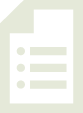 Fluency Practice	(15 minutes) Concept Development	(20 minutes) Application Problem	(15 minutes) Student Debrief	(10 minutes) 	Total Time	(60 minutes)Fluency Practice  (15 minutes)Sprint:  Divide By 8  3.OA.7			(8 minutes) Group Counting  3.OA.1			(4 minutes)Decompose Multiples of 9  3.OA.5  		(3 minutes)Sprint:  Divide By 8  (8 minutes)Materials:	(S) Divide By 8 SprintNote:  This Sprint reviews Lessons 10 and 11, focusing on the relationship between multiplying and dividing using units of 8.Group Counting  (4 minutes)Note:  Group counting reviews interpreting multiplication as repeated addition.  Counting by sixes, sevens, and eights reviews multiplication taught previously in the module.  Group counting nines prepares students for multiplication in this lesson.  Direct students to count forward and backward, occasionally changing the direction of the count:Sixes to 60Sevens to 70Eights to 80Nines to 90

Decompose Multiples of 9  (3 minutes)Materials:	(S) Personal white boardNote:  This activity prepares students to use the distributive property using units of 9.T:	(Project a number bond with a whole of 45 and 18 as a part.)  On your personal white board, complete the unknown part in the number bond.S:	(Write 27.)Continue with the following possible sequence:  whole of 90 and 27 as a part, whole of 54 and 36 as a part, whole of 72 and 27 as a part, and whole of 63 and 18 as a part.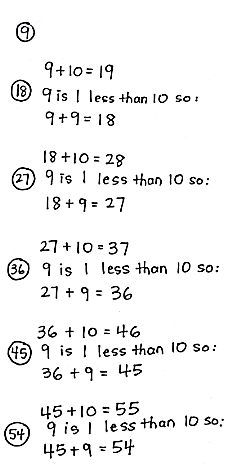 Concept Development  (20 minutes)Materials:	(S) Personal white board, Problem SetPart 1:  Identify patterns in multiples of 9. T:	During the fluency activity, we group counted nines to say the multiples of 9.  When we skip-count by nines, what are we adding each time?S:	9!T:	Adding nines can be tricky.  What’s a simplifying strategy for adding 9?S:	I can break apart 9 to make the next ten, and then add what’s left of the 9 to it.   I can add 10, and then subtract 1.  T:	(Lead students through applying the add 10, subtract 1 strategy in Problem 2 on the Problem Set.  Model the first example.  Students can then work in pairs to find the rest.  Allow time for students to finish their work.) T:	Compare the digits in the ones and tens places of the multiples.  What pattern do you notice?S:	The digit in the tens place increases by 1.   The digit in the ones place decreases by 1.T:	Now, with your partner, analyze the sum of the digits for each multiple of 9.  What pattern do you notice? S:	The sum of the digits in every multiple of 9 is equal to 9!T:	How does knowing the sum of the digits in every multiple of 9 is equal to 9 help you with nines facts?  S:	To check my answer, I can add up the digits.  If the sum isn’t equal to 9, I made a mistake.
Part 2:  Apply strategies to solve nines facts.Have students write and solve all facts from 1 × 9 to 10 × 9 in a column on their personal white boards.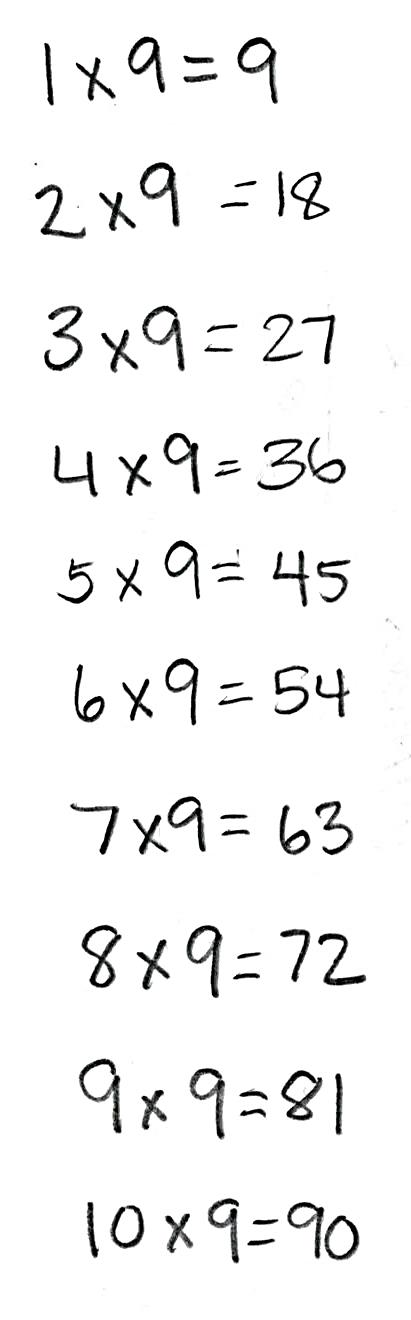 T:	Let’s examine 1 × 9 = 9.  Here, what is 9 multiplied by?S:	9 is multiplied by 1.T:	What number is in the tens place of the product for 1 × 9?S:	Zero.T:	How is the number in the tens place related to 1?S:	It is 1 less.   Zero is one less than 1.  T:	Say the product of 2 × 9 at my signal.  (Signal.)S:	18.T:	Which digit is in the tens place of the product?S:	1.T:	How is the digit in the tens place related to the 2?S:	It’s one less again.   1 is one less than 2!Repeat the process with 3 × 9 and 4 × 9.T:	What pattern do you notice with the digit in the tens place for each of those products?S:	The number in the tens place is 1 less than the number of groups.T:	With your partner, see if that pattern fits for the rest of the nines facts to ten. S:	It does!  The pattern keeps going!T:	Let’s see if we can find a pattern involving the ones place.  We know that 2 × 9 equals 18.  The 2 and 8 are related in some way.  We also know that 3 × 9 equals 27.  The 3 and 7 are related in the same way.  Discuss with your partner how they are related.S:	2 + 8 = 10 and 3 + 7 = 10!   10 – 2 = 8 and 10 – 3 = 7! T:	When you take the number of groups and subtract it from 10, what do you get?S:	The ones place in the product!T:	With your partner, see if that pattern fits for the rest of the nines facts.  (Allow students time to finish their work.)T:	Did the pattern work for every fact, 1 × 9 through 10 × 9? S:	Yes!T:	Let’s try 11 × 9.  What is the product?S:	99!T:	What is the number of groups?S:	11!T:	Talk to your partner:  Does the pattern work for 11 × 9?  Why or why not?S:	No, the pattern doesn’t make sense.  You can’t have 10 in the tens place, and we don’t know how to solve 10 – 11 to find what digit is in the ones place.T:	The pattern can give you the answer to any nines fact from 1 × 9 to 10 × 9, but it doesn’t work for nines facts bigger than 10 × 9. Application Problem  (15 minutes)Michaela and Gilda read the same book.  It takes Michaela about 8 minutes to read a chapter and Gilda about 10 minutes.  There are 9 chapters in the book.  How many fewer minutes does Michaela spend reading than Gilda?  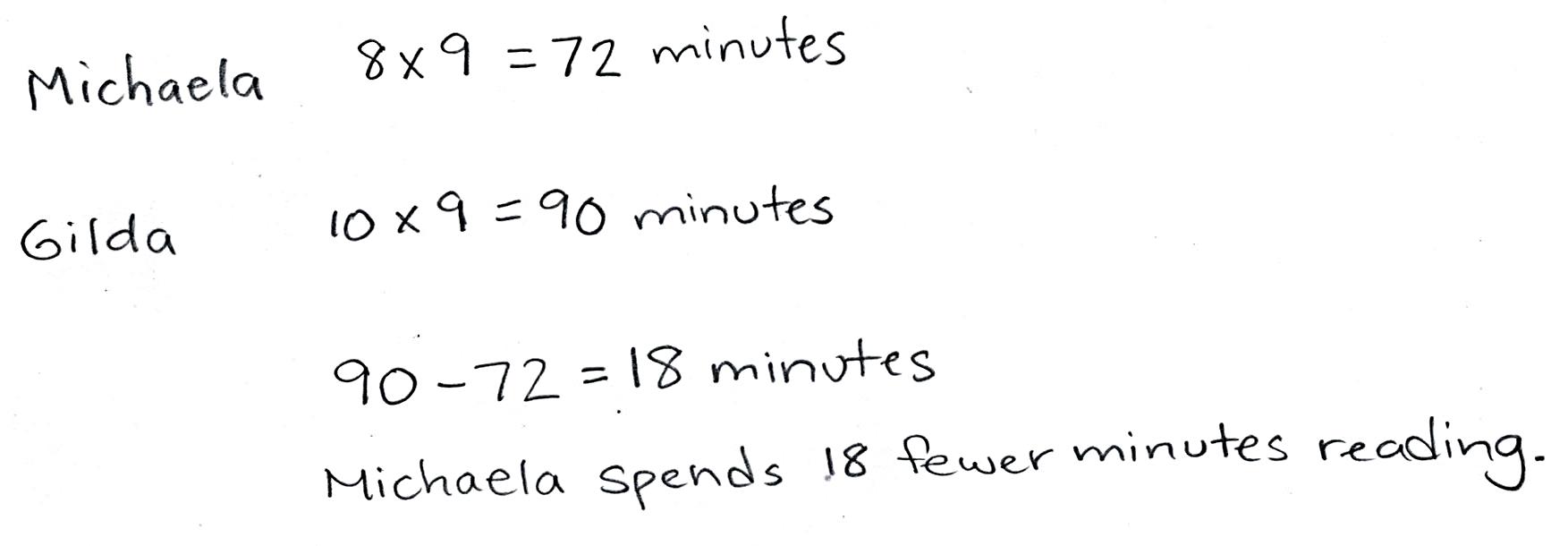 Note:  This problem comes after the Concept Development, so students have the opportunity to apply some of the strategies they learned in the context of problem solving.  Encourage them to check their answers to the nines facts using new learning.Problem Set  (10 minutes)Students should do their personal best to complete the Problem Set within the allotted 10 minutes.  For some classes, it may be appropriate to modify the assignment by specifying which problems they work on first.  Some problems do not specify a method for solving.  Students should solve these problems using the RDW approach used for Application Problems.Student Debrief  (10 minutes)Lesson Objective:  Identify and use arithmetic patterns to multiply.The Student Debrief is intended to invite reflection and active processing of the total lesson experience.  Invite students to review their solutions for the Problem Set.  They should check work by comparing answers with a partner before going over answers as a class.  Look for misconceptions or misunderstandings that can be addressed in the Debrief.  Guide students in a conversation to debrief the Problem Set and process the lesson.  You may choose to use any combination of the questions below to lead the discussion.What patterns did you use to solve Problem 1?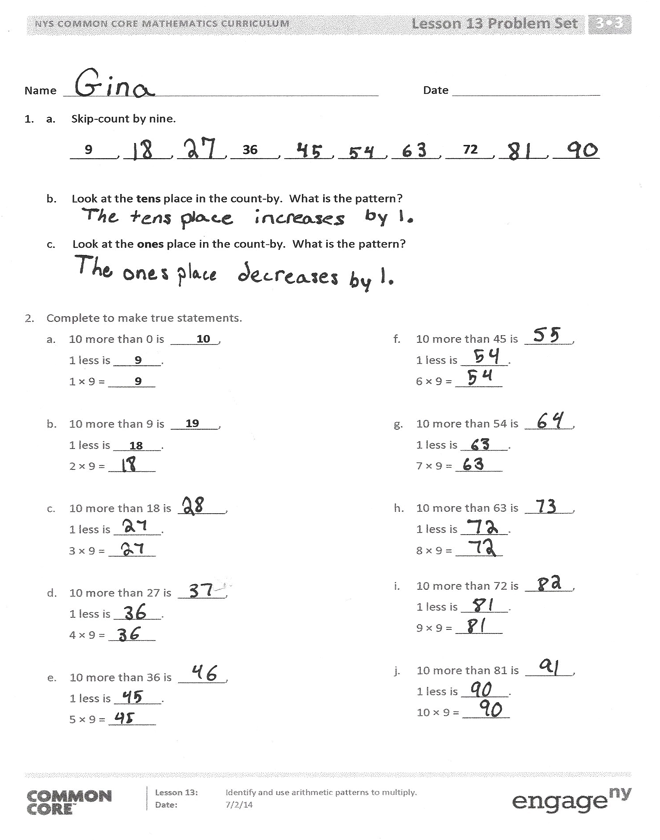 The add 10, subtract 1 strategy can be used to quickly find multiples of 9.  How could you change it to quickly find multiples of 8? How is the add 10, subtract 1 strategy related to the 9 = 10 – 1 break apart and distribute strategy we learned recently?In Problem 3(d) how did you figure out where Kent’s strategy stops working?  Why doesn’t this strategy work past 10 × 9?How can the number of groups in a nines fact help you find the product?How did group counting during the fluency activity help prepare us for today’s lesson? Exit Ticket  (3 minutes) After the Student Debrief, instruct students to complete the Exit Ticket.  A review of their work will help you assess the students’ understanding of the concepts that were presented in the lesson today and plan more effectively for future lessons.  You may read the questions aloud to the students.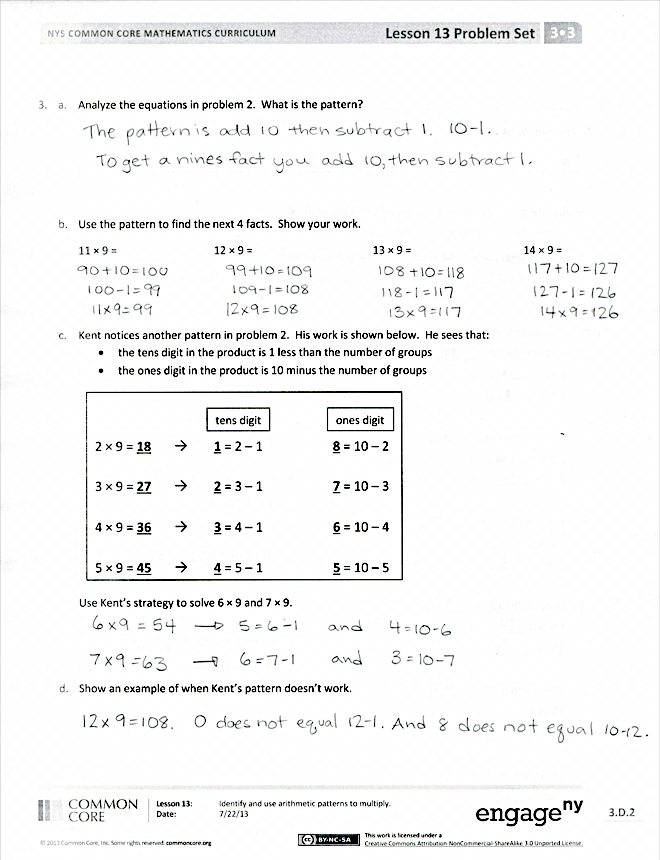 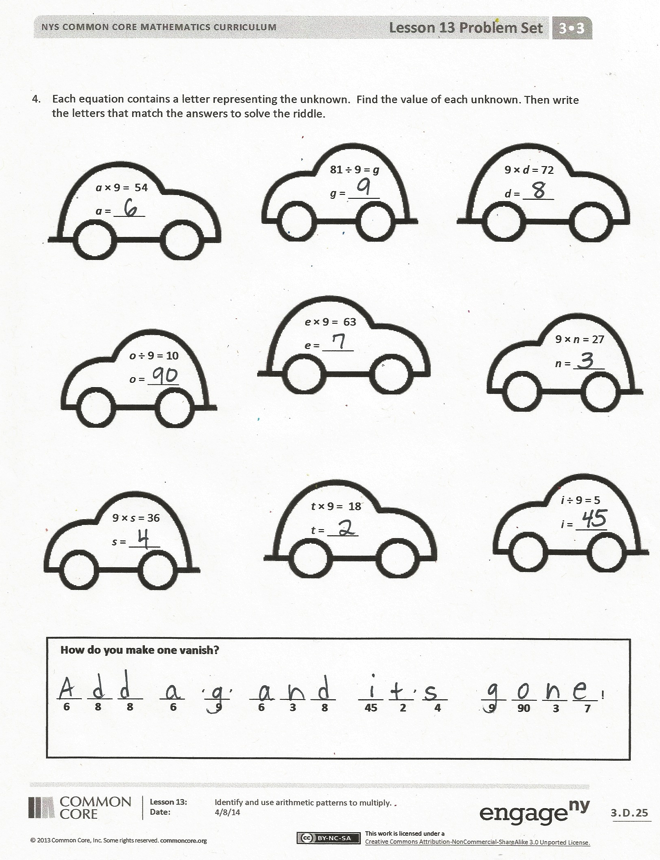 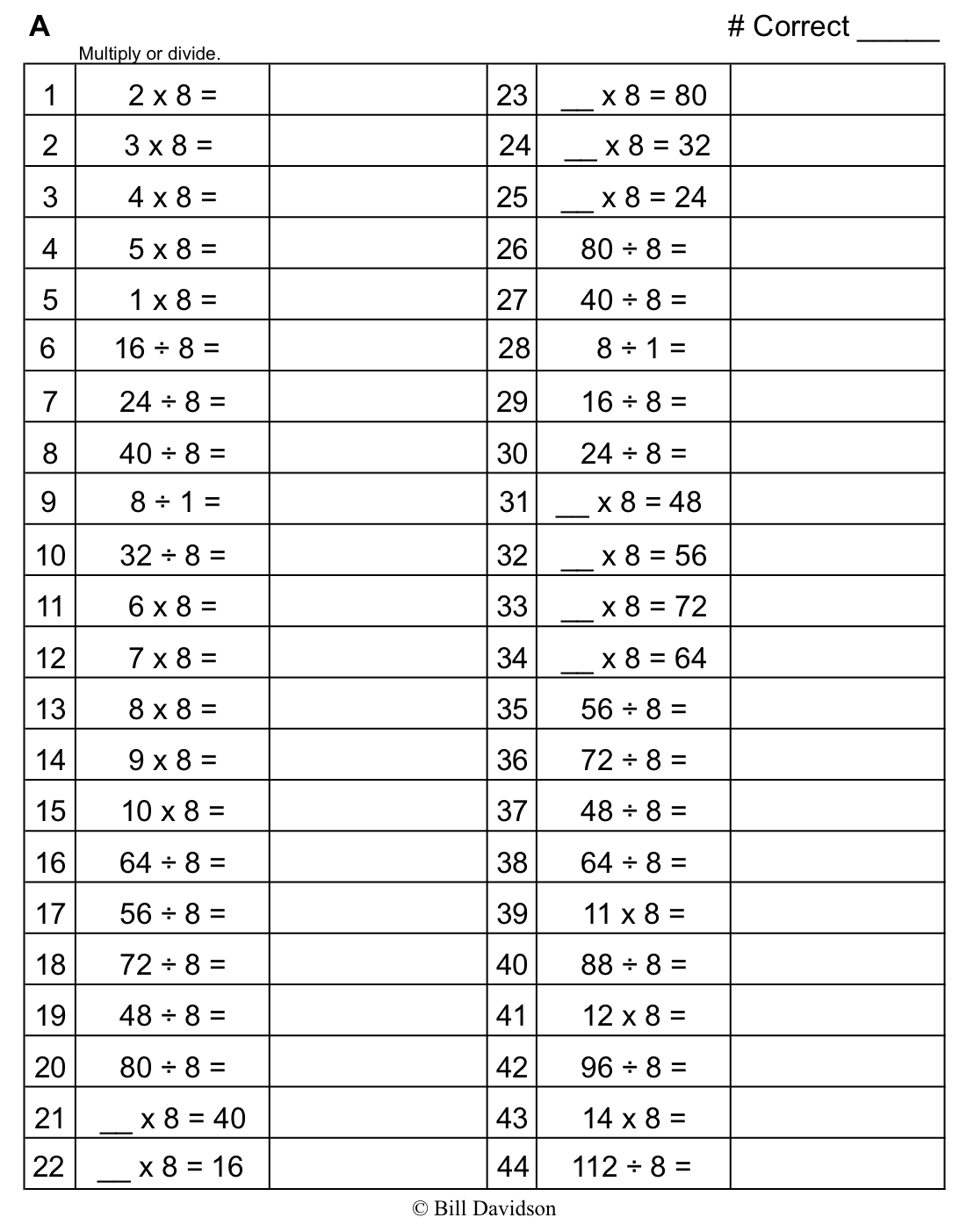 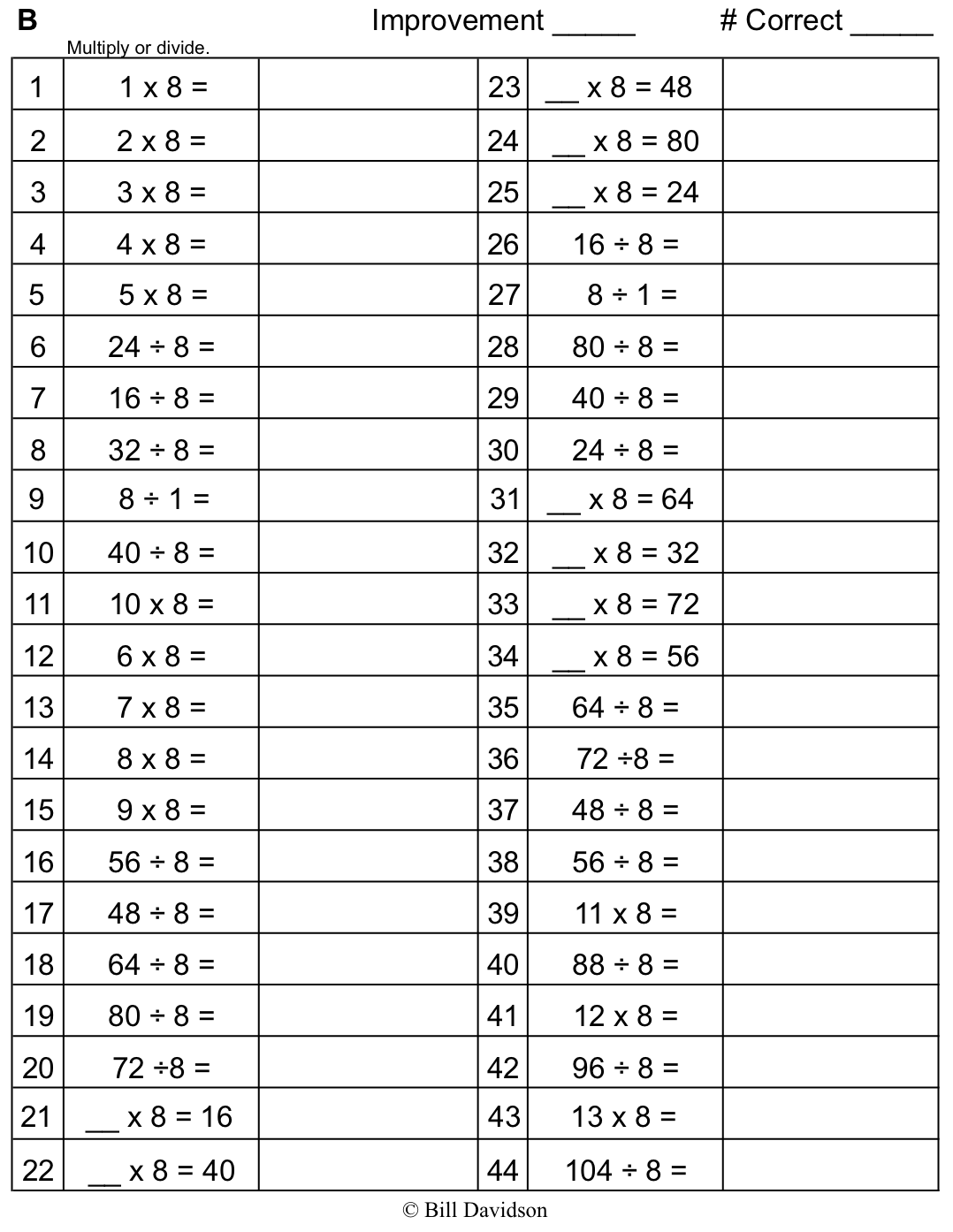 Name   								  	Date  				a.     Skip-count by nine._______, _______, _______, _______, _______, _______, _______, _______, _______, _______ Look at the tens place in the count-by.  What is the pattern?   Look at the ones place in the count-by.  What is the pattern?Complete to make true statements.10 more than 0 is  _______,1 less is _______.1 × 9 = _______10 more than 9 is  _______,1 less is _______.   			   2 × 9 = _______10 more than 18 is  _______,1 less is _______.   			   3 × 9 = _______10 more than 27 is  _______,1 less is _______.  			   4 × 9 = _______10 more than 36 is  _______,1 less is _______.	   5 × 9 = _______10 more than 45 is  _______,1 less is _______.	   6 × 9 = _______10 more than 54 is  _______,1 less is _______.		   7 × 9 = _______10 more than 63 is  _______,1 less is _______.		   8 × 9 = _______10 more than 72 is  _______,1 less is _______. 			   9 × 9 = _______10 more than 81 is  _______,1 less is _______. 			   10 × 9 = _______a.    Analyze the equations in Problem 2.  What is the pattern?Use the pattern to find the next 4 facts.  Show your work. 11 × 9 =			      12 × 9 =			      13 × 9 =			   14 × 9 =Kent notices another pattern in Problem 2.  His work is shown below.  He sees the following:The tens digit in the product is 1 less than the number of groups.  The ones digit in the product is 10 minus the number of groups.  Use Kent’s strategy to solve 6 × 9 and 7 × 9.Show an example of when Kent’s pattern doesn’t work.Each equation contains a letter representing the unknown.  Find the value of each unknown. Then, write the letters that match the answers to solve the riddle. 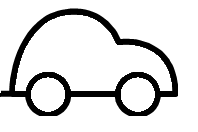 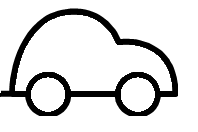 Name   								  	Date  				
1.    6 × 9 = 54					         8 × 9 = 72What is 10 more than 54?  _______	                       What is 10 more than 72?  _______
 	             What is 1 less?  _______		                	What is 1 less?  _______       
                    7 × 9 =  _______                                                            9 × 9 =  _______Explain the pattern used in Problem 1.  Name   								  	Date  					a.     Skip-count by nines down from 90. _______,  _______, _______, _______, _______, _______, _______, _______, _______, _______Look at the tens place in the count-by.  What is the pattern?Look at the ones place in the count-by.  What is the pattern?Each equation contains a letter representing the unknown.  Find the value of each unknown. 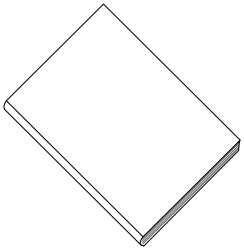 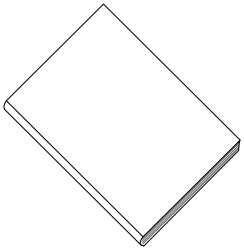 Solve.Explain the pattern in Problem 3, and use the pattern to solve the next 3 facts. 11 × 9 = _____			12 × 9 = _____				13 × 9 = _____